xxxOd:	xxxOdesláno:	středa 31. srpna 2022 14:56Komu:	xxxKopie:	xxxPředmět:	RE: Objednávka č. 3610003994Přílohy:	3610003994.pdfDobrý den, paní xxx,v příloze zasílám zpět potvrzenou objednávku. S pozdravem a přáním krásného dnexxx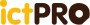 xxxxxxICT Pro s.r.o., Sochorova 38, 616 00 Brnowww.ictpro.cz | ICT Kurzy | Soft skillsFromxxxSent: Tuesday, August 30, 2022 9:14 AMTo: xxxCc: xxxSubject: Objednávka č. 3610003994 Dobrý den,přílohou Vám zasíláme výše uvedenou objednávku.Vzhledem k povinnosti uveřejňovat veškeré smlouvy v hodnotě nad 50 tis. Kč bez DPH v Registru smluv vyplývající ze zákona č. 340/2015 Sb., Vás žádámeo potvrzení objednávky, a to nejlépe zasláním skenu objednávky podepsané za Vaši stranu osobou k tomu oprávněnou tak, aby bylo prokazatelnéuzavření smluvního vztahu. Uveřejnění v souladu se zákonem zajistí objednatel - Národní agentura pro komunikační a informační technologie, s.p.S pozdravem a přáním příjemného dnexxx